Hill Tops Carriage Driving Club 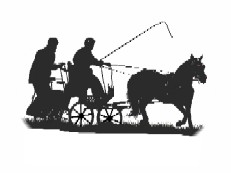 NSW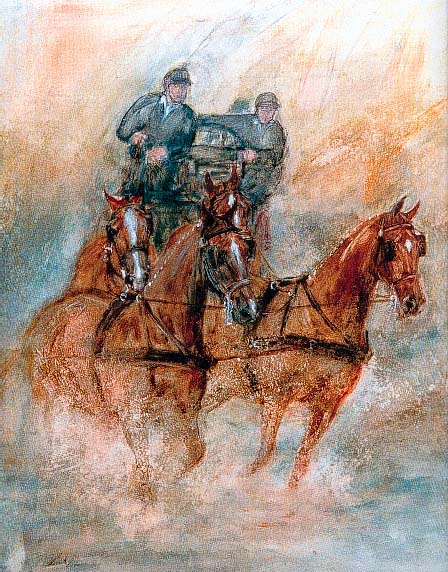 Indoor/Outdoor CarriageDriving CompetitionPrecision/Speed/Excitement.1st and 2nd June 2019Tumut Show Ground Cnr East Street and Grant Street TumutEVENT OFFICIALSEvent Supervisor – Debbie Dunn	Event Secretary – Tess Smith Precision and Paces Judges - 	Lynne Dominish / Elissa SchuhkraftScorer - Kim Dunn Cones & Obstacle Judges - Ray Dominish / Steve KearnsJudges decisions are finalPROGRAMMEEVENT 1Indoor Carriage Driving - 3 phasesA-	Precision & PacesArena 50m x 20m Indoor driving test No. 2017-1 all classes B-	ConesDriven at 220 metres per minute, approximately fast trot. 
No stopwatches allowed.C-	ObstaclesEVENT 2Speed Cones - One round-fastest, clear round to win.SCHEDULEEvent 1	Indoor/Outdoor Carriage Driving1.	Single Pony 91cms & Under 121cms (9hh & Under 11.3 3/4hh)2.	Single Pony 121cms n.e.149cms (11.3 3/4hh n/e. 14.2 5/8hh)3.	Single Horse Over 149cms (Over 14.2 5/8hh)4.	Multiple any Height5.	First Season Competitor6.	VSE’s (under 91cms)7.      JuniorEvent 2	Speed Cones (optional)9.	Single any height.10.	Multiple any heightAPPROXIMATE TIMETABLE10am	Precision and Paces. 	Cones to follow 1pm	1st round Obstacles             Followed by 2nd round obstacles re-lettered              (Optional at qualifier)             – Drivers have 10 minutes to learn new course.Tea and Coffee available. Overnight camping, showers, toilets, horse yards. (Dinner Saturday night)QUALIFICATIONS FOR FINALCompetitors must compete and successfully complete two qualifying indoor competitions in the current season to be eligible to compete at the 2019 Finals. In the case of multiples, each pony/horse must have successfully completed two qualifying indoor competitions in that combination in the current season to be eligible.Enquiries: Debbie Dunn - 0407472361Entry fee - $60 (2 days / inc. speed cones, yards, camping)                   $40 (day entry / inc. speed cones)Dinner - $20 (Saturday evening meal Italian Extravaganza)ENTRIES CLOSE  Monday 27th May 2019ENTRIES TO Tess Smith – 6 Wood St, Grenfell NSW 2810Cheques/Money Orders made payable toHill Tops Carriage Driving Club Or if you wish to Direct Deposit entry fee:Direct Debit to: Hill Tops Carriage Driving ClubName of bank:   WestpacBSB:  032 744 Account No: 197017 Email to: theresesmith12@bigpond.comEntries will not be accepted without payment CONDITIONS OF ENTRYThe Event will be judged under the current Australian Indoor Horse Driving Rules and any additional conditions included in this schedule.Drivers must be full members of the ACDS and horses must be ACDS registered.All competitors compete at their own risk.Junior drivers age 10 must be accompanied in the vehicle by an ACDS adult member (an experienced driving person) seated next to the driver at all times and holding a second pair of reins attached to the bit. Junior Drivers 11-15 must be accompanied in the vehicle by an ACDS adult member (an experienced driving person).Livestock control: Entrants /Owners of livestock are advised that horses must be adequately and securely restrained and controlled at all times.Dress code: Marathon gear, gloves and whip. Protective headgear is compulsory in accordance with ACDS rules. Parents are responsible for the supervision of children at all times at this venue.